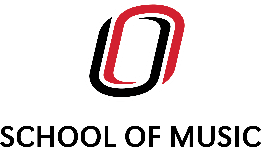 Recital Hearing FormSTUDENT NAME:	DATE OF RECITAL:		TIME:	Hearing Approved?        □ YES 	        □ NO		RECITAL COMMITTEE CHAIR INITIALS______________Program Approved?       □ YES 	        □ NO		RECITAL COMMITTEE CHAIR INITIALS______________STAGE MANAGER (student arranged by performer):	RECITAL COMMITTEE CHAIR SIGNATURE:	KEYBOARD INSTRUMENTS:□ Recital Hall - Steinway         □ Concert Hall – Yamaha or Steinway         □ OrganWAIT!!! You’re not quite done:RETURN THIS COMPLETED FORM TO JEN KALVODA, Operations Assistant, immediately following your hearing.IF YOU DO NOT RETURN THIS FORM, YOU CANNOT GIVE YOUR RECITAL.SUBMIT YOUR PROOFREAD RECITAL PROGRAM to Jen within 48 hours of completing your hearing. Programs should be proofread by your committee, submitted digitally in PDF form, ready to print.PLEASE SUBMIT A HEADSHOT TO JULIANNE FUREY for promotion of your recital on the School of Music website.IF ANYTHING OTHER THAN STANDARD STEREO RECORDING IS REQUIRED, PLEASE CONTACT ZACH LOVITCH, MUSIC TECHNOLOGY MANAGER, AT 402-554-6071 OR ZLOVITCH@UNOMAHA.EDU.